Двенадцать ключей Василия Валентина«Двенадцать ключей», по-видимому, впервые были опубликованы в книге «Краткое изложение трактата о великом камне древних ...», Эйслебен, 1599, и ряд изданий были изданы в 17 и 18 веках на латыни, французском, английском и немецком. Этот важный текст был также включен в ряд сборников, таких как «Музей герметического искусства» (ориг. лат. Musaeum Hermeticum). Личность Василия Валентина неизвестна, и, похоже, что приписываемые ему произведения были работами последнего десятилетия XVI века.Введение 
Василий Валентин, БенедиктинецО великом камне 
Древних Мудрецов.Когда я опустошил до дна чашу человеческих страданий, меня заставили задуматься о несчастности этого мира и страшных последствиях непослушания наших прародителей. Тогда я увидел, что у человечества не было никакой надежды на покаяние, что они день ото дня становились все хуже, и что за их нераскаяние Божье, вечное наказание нависало над ними; и я поспешил уйти из злого мира, попрощаться с ним и посвятить себя служению Богу.Когда я провел несколько лет в монастыре, я обнаружил, что после того, как я выполнял свою работу и свои ежедневные молитвы, у меня все еще оставалось свободное время. Я не желал этого безделья, чтобы мои злые мысли не привели меня к новым грехам; и поэтому я решил использовать его для изучения и изучения тех естественных тайн, которыми Бог скрывал вечные вещи. Поэтому в нашем монастыре я прочитал очень много книг, написанных в древние времена философами, которые занимались тем же изучением, и поэтому у меня появилось более сильное желание узнать то, что знали они. Хотя, вначале, я не добился большого прогресса, все же, наконец, Бог дал мне искреннюю молитву и открыл мне глаза, чтобы я мог видеть то, что другие видели до меня.В монастыре был брат, у которого было тяжелое заболевание почек, и ни один из многочисленных врачей, с которыми он консультировался, не смог даже на мгновение облегчить боль. Так, он посвятил себя Божией воле и отчаялся от любой человеческой помощи.Поскольку я любил его, я собирал всевозможные травы, добывал их соли и перегонял различные лекарства. Но ни одно из них, казалось, не принесло ему ни малейшей пользы, и через шесть лет я обнаружил, что попробовал все возможные растительные вещества без какого-либо полезного эффекта.Наконец я решил посвятить себя изучению сил и добродетелей, которые Бог заложил в металлы и минералы, и чем больше я искал, тем больше я находил. Одно открытие привело к другому, и, после того как Бог позволил мне провести множество экспериментов, я ясно понял природу и свойства, а также тайную силу, переданную Богом минералам и металлам.Среди минеральных веществ я нашел одно, которое проявляло много цветов и оказалось наиболее эффективным в искусстве. Духовную сущность этой субстанции я извлек, и тем самым восстановил нашего больного брата за несколько дней до полного здоровья. Потому что сила этого духа была настолько велика, что он оживил дух моего поверженного больного брата, который с того дня и до дня своей смерти вспоминал меня в своих почасовых молитвах. И его молитвы вместе с моим усердием так возобладали над Богом, что мне открылся тот великий секрет, который Бог скрывает от тех, кто мудр в своих собственных тщеславиях.Таким образом, я хотел открыть вам в этом трактате, насколько мне может быть законно, Камень Древних, чтобы вы тоже могли обладать знанием об этом самом высоком из земных сокровищ для вашего здоровья и комфорта в этой долине скорби. Я пишу об этом не для моего же блага, а для потомства, и хотя мои слова невелики и просты, то, что они приносят, неизмеримо велико. Обдумайте их хорошо, чтобы вы также смогли найти Камень, который является фундаментом Камня истины, временного благословения и вечной награды.Трактат 
Василия Валентина, Бенедиктинского, 
О Великом Камне Древних Мудрецов.В предисловии, дорогой Читатель и ревностный Ученик этого Искусства, я обещал сообщить тебе знание нашего Камня, или Скалы, процесса, посредством которого он подготовлен, и вещества, из которого он уже был получен. Знание тех древних мудрецов, которым Бог впервые открыл секрет нашего искусства для здоровья и счастья земной жизни.Позвольте мне заверить вас, что я полностью намерен выполнить свое обещание и быть настолько откровенным с вами, насколько позволяют правила нашего Искусства, не вводя вас в заблуждение изощренными обманами, но открывая вам источник всех благословений. Я предлагаю изложить то, что я должен сказать несколькими простыми и понятными словами, поскольку я не являюсь экспертом в искусстве умножения слов; и при этом я не думаю, что изобилие языка стремится к ясности; напротив, я убежден, что многословие омрачает совет. Позвольте мне сказать вам, что, хотя многие занимаются поиском этого Камня, тем не менее, он найден, но очень немногими. Бог никогда не предполагал, что это станет общеизвестным. Скорее, его следует рассматривать как дар, который Он оставляет тем немногим избранным, которые любят истину и ненавидят ложь.Следовательно, если вы подготовите наш великий и древний Камень, я свидетельствую вам со всей истиной, что вы должны внимательно прислушиваться к моему учению, и прежде чем все просят милостивого благословения Создателя всех вещей, вы также должны искренне раскаяться в своих грехах, исповедуя то же самое, и твердо решиться вести хорошую и святую жизнь. Также необходимо, чтобы вы решили проявить свою благодарность Богу за Его невыразимый Дар, помогая бедным и несчастным, и раскрывая свою руку и свое сердце нуждающимся. Тогда Бог благословит ваш труд и вознаградит вас за успехи, а вам самим место на небесах как плод вашей веры.Не пренебрегай правдивыми писаниями тех, кто владел Камнем до нас. Ибо после просветительной благодати Божьей я получил от них свое знание. Пусть ваше изучение их будет увеличиваться и повторяться часто, чтобы не потерять нить и не погасла лампа понимания.Дайте себе всецело учиться, и не будьте легкомысленными или двойственными. Пусть ваш разум будет как твердая скала, в которой все различные высказывания мудрецов сводятся к единству их общего значения. Для человека, который легко поддается влиянию в разных направлениях, вряд ли найдется правильный путь.Поскольку наш самый древний Камень не является производным от горючих веществ, вы должны перестать искать его в веществах, которые не выдерживают испытания огнем. По этой причине абсурдно предполагать, что мы можем использовать любые растительные вещества, хотя Камень также наделен «принципом роста».Если бы наш Камень был растительным веществом, он, как и другие овощи, был бы поглощен огнем, оставив только определенную соль. Древние писатели действительно описывали наш Камень как растительный камень. Но это название им подсказывает тот факт, что оно растет и увеличивается в размерах, как растение.Знайте также, что животные размножаются только после своего вида и внутри своего вида. Следовательно, наш Камень может быть приготовлен только из его собственного семени, из которого он был взят в начале; и, следовательно, вы также поймете, что душа животного не должна быть предметом этого исследования. Животные являются классом сами по себе; и не может быть ими получено ничего от тех, кто не является животным по своей природе. Но наш Камень, как он был завещан мне Древними, получен из двух вещей и одной вещи, в которой скрыта третья вещь. Это самая чистая правда и самое верное высказывание. Ибо мужчина и женщина издревле рассматривались как одно тело, не исходя из каких-либо внешних или видимых соображений, но из-за пылкой той взаимной любви, которая естественным образом объединяет их в одно; и как мужское и женское семя совместно представляют принцип размножения, так и сперма материи, из которой сделан наш Камень, может быть посеяна и увеличена. В нашей субстанции есть два дополнительных вида семян, из которых наш Камень может быть приготовлен и размножен.Если вы настоящий любитель нашего искусства, вы тщательно взвесите и обдумаете эти слова, чтобы с другими софистами вы не попали в опасную яму, приготовленную общим врагом человека. Но откуда ты взял это семя? На этот вопрос вам легче всего ответить, задав себе другой вопрос. Что вы хотите вырастить из этого семени, и какую пользу вы хотите от него извлечь? Тогда не может быть никаких сомнений в том, что это должен быть корень или первое вещество металлов, из которого все металлы берут свое начало. Поэтому необходимо, чтобы мы сейчас перешли к разговору о генерации металлов.Вначале, когда Дух Божий сошел на лицо вод, и пока все были вовлечены во тьму, Всемогущий и Вечный Бог, чье начало и мудрость от вечности, Его непостижимым советом создал небо и землю, и все что в них - и видимое, и невидимое - из ничего. Как был завершен акт творения, я не буду пытаться объяснить. Это вопрос, который изложен нам в Священном Писании, и должен восприниматься верой.Каждому существу Бог дал свое собственное семя, чтобы размножать его, чтобы таким образом всегда можно было увеличить количество людей и животных, растений и металлов. Человек не должен был быть в состоянии произвести новое семя: ему было позволено только вывести новые формы жизни из того, что уже существовало. Создание семени Бог оставил для Себя, потому что если бы человек мог создать семя, он был бы равным Творцу.Знайте, что наше семя производится следующим образом. Небесное влияние нисходит сверху по указу и указу Бога и смешивается с астральными (звездными) свойствами. Когда этот союз произошел, эти двое порождают третью, а именно, земляно-подобную субстанцию, которая является принципом нашего семени, его первоисточника, так что он может показать происхождение, и из которого три элемента, такие как вода, воздух и земля, берут свое начало. Эти элементы работают под землей в форме огня, и там производят то, что Гермес и все, кто предшествовал мне, называют тремя первыми принципами, а именно: внутренняя душа, неощутимый дух и видимые тела, за которыми мы не можем найти никакого более раннего начала нашего магистерия.Со временем эти три соединяются и превращаются под действием огня в ощутимое вещество, а именно ртуть, серу и соль. Если эти три вещества смешать, они укрепляются и коагулируются в совершенное тело, которое представляет собой семя, выбранное и назначенное Творцом. Это самая важная и верная истина. Если присутствуют металлическая душа, металлический дух и металлическая форма тела, также будут присутствовать металлическая ртуть, металлическая сера и металлическая соль, которые вместе составляют идеальное металлическое тело.Если вы не можете постичь то, что должны понимать здесь, вы не должны посвящать себя изучению философии.Более того, я говорю вам в нескольких словах, что вы не можете получить металлическое тело, если не соедините эти три принципа в одно. Знайте также, что все животные, подобно человеку, состоят из плоти и крови, а также обладают оживляющим духом, но лишены разумной души, которую Создатель дал человеку одному. Поэтому, когда животные умирают, они погибают навсегда. Но когда человек отдает свою смертную жизнь в руки своего Создателя, его душа не умирает. Он возвращается и соединяется с прославленным телом, в котором после Воскресения душа и дух снова живут вместе в вечной славе, чтобы никогда больше не разделяться на протяжении всей вечности.Следовательно, разумная душа человека делает его постоянным существом, и, хотя его тело может казаться умершим, все же мы знаем, что он будет жить вечно. Для него смерть - это только процесс очищения, посредством которого он освобождается от своих грехов и переводится в другое и лучшее место. Но у грубых зверей нет воскресения, потому что у них нет разумной души, ради которой только наш Господь и Спаситель пролил Свою кровь.Ибо, хотя тело может быть оживлено духом, тем не менее его не нужно фиксировать, если оно действительно не обладает разумной душой, той прочной связью между телом и духом, которая представляет их союз и противостоит всем попыткам отделить их. Там, где нет души, нет надежды на искупление. Ничто не может быть совершенным или продолжительным без души. Это глубокая и самая важная истина, которую я чувствую на совести, которую я обязан донести до моих читателей. Теперь духи металлов обладают этим свойством постоянства в большей или меньшей степени; они более или менее изменчивы в зависимости от взаимного соответствия их тел и душ. Металл, имеющий три условия неподвижности, не подвергается воздействию огня и не преодолевается никаким другим внешним агентом. Но есть только один металл, который удовлетворяет этим условиям, а именно золото.Любвеобильная Венера одета в платье яркого цвета, и все ее тело - одна чистая настойка, мало чем отличающаяся от красного цвета, который содержится в самом драгоценном из металлов. Но хотя ее дух хорошего качества, ее тело прокаженное и не дает постоянного субстрата для фиксированной настойки. Следовательно, душа должна разделить судьбу несовершенного тела, и когда тело умирает, душа должна покинуть его. Ибо его жилище было разрушено огнем, и в нем нет дома, где жить.Фиксированная соль придала воинственному Марсу твердое, прочное тело, что свидетельствует о щедрости его души; нельзя сказать, что огонь обладает большой властью над ним. И если ее сила объединится с красотой Венеры, можно получить драгоценный и гармоничный результат. Ибо флегматическое или влажное качество Луны может быть нагрето пылкой кровью Венеры, а чернота Венеры удалена сильной солью Марса.Вам не нужно искать наше металлическое семя среди элементов. Его не нужно искать так далеко позади. Если вы можете ректифицировать Меркурий, Серу и Соль (Мудрецов, естественно), пока металлический дух и тело не будут неразрывно соединены друг с другом посредством металлической души, вы тем самым прочно заклепаете цепь любви и подготовите дворец для коронации.Эти вещи представляют собой жидкий ключ, сравнимый с небесным влиянием, и сухую воду, соединенную с земным веществом: все это одно, полученное из трех, двух и одного. Если вы понимаете это, вы уже достигли нашего мастерства. Затем вы должны соединить жену с мужем вместе, чтобы каждый мог питаться плотью и кровью другого, и чтобы они могли размножать свой вид в тысячи раз.Хотя я с радостью открою вам этот вопрос более откровенно и открыто, мне запрещено делать это по закону Божьему и из-за страха перед Его гневом и вечностью, чтобы дар Всевышнего не подвергался злоупотреблению.Если, однако, вы не понимаете теоретическую часть моей работы, возможно, практическая часть поможет вам более полно просветить вас. Поэтому я перейду к тому, чтобы показать, как с помощью Бога мне удалось подготовить Камень Древних, и для вашего дальнейшего наставления я добавлю двенадцать ключей, в которых я образно излагаю наше искусство.Возьмите количество самого лучшего и самого прекрасного золота и разделите его на составные части с помощью тех средств, которые Природа поручает любителям искусства, подобно тому, как анатом разбирает тело человека. Таким образом, измените свое золото обратно на то, что было до того, как оно стало золотом; и вы найдете семя, начало, середину и конец - то, из чего происходит наше золото и его женский принцип, а именно: чистый и тонкий дух, безупречная душа, астральная соль и бальзам. Когда эти трое объединяются, мы можем называть их ртутной жидкостью: водой, которая была проверена Меркурием, признана им чистой и безупречной, и поэтому он поддерживал его как свою жену. Из этих двух родилось несгораемое масло; ибо Меркурий стал настолько гордым, что едва знал самого себя. Он выпустил орлиные перья и пожрал скользкий хвост Дракона.Затем Марс вызвал своих всадников и велел им заключить Меркурия в тюрьму под опекой Вулкана, пока он не будет освобожден одной из женщин. Когда это стало известно, другие планеты собрались и обсудили вопрос, какой путь лучше и мудрее принять. Когда они встретились вместе, Сатурн первым вышел вперед и предал себя следующим образом:«Я, Сатурн, величайшая из планет на небосводе, заявляю здесь, перед всеми вами, что я самый подлый и самый невыгодный из всех присутствующих здесь, что мое тело слабое, искаженное и смуглого оттенка, но что, тем не менее, именно я вас всех испытываю. Поскольку у меня нет ничего фиксированного во мне, я уношу с собой все, что имеет родственную природу. Моя убогость целиком вызвана этим непостоянным Меркурием, его небрежным и пренебрежительное поведение. Поэтому я прошу вас отомстить за него, заткнуть его в тюрьму и держать его там, пока он не умрет и не разложится, нет, пока не будет видно ни капли его крови".Затем желтый Юпитер шагнул вперед, согнул колени, наклонил скипетр, и с большой властью приказал им выполнить требование Сатурна. Он добавил, что накажет всех, кто не помог исполнить это предложение.Затем Марс представился с обнаженным мечом - мечом, который сиял во многих цветах, и выдал красивый и непривычный блеск. Этот меч он дал надзирателю Вулкану и велел ему убить Меркурия и сжечь его вместе с его костями до пепла. На что Вулкан согласился.В то время как он занимался делом, в длинной серебряной мантии появилась красивая дама, переплетенная многими водами, которая была немедленно признана Луной, женой Солнца. Она упала на колени и, с распростертыми руками и текущими слезами, умоляла их освободить своего мужа - Солнце - из тюрьмы, в которой через коварные уловки Меркурия он был задержан планетами. Но Вулкан отказался слушать ее просьбу; и при этом он не был смягчен доносящимися издалека молитвами леди Венеры, которая появилась в малиновом одеянии, переплетенном нитями зеленого цвета, и очарована всем красотой ее лица и ароматом цветов, которые она несла в своей руке. Она обратилась к судье Вулкану на языке халдеев и напомнила ему, что женщина имеет право освободить пленника. Но даже на её просьбу он прикинулся глухим.Пока они еще говорили, небо открылось, и появилось могучее животное со многими тысячами таких же, помоложе, которые загнали надзирателя перед собой и, широко раскрыв рот, проглотили Венеру, его прекрасного помощника, одновременно восклицая с громким голосом: «Я рожден женщиной, женщина размножила мое семя, и тем самым наполнил землю. Ее душа посвящена моей, и поэтому я должен питаться ее кровью». Когда животное произнесло эти слова громким голосом, оно поспешило в определенную комнату и закрыло за собой дверь; за ним последовал и его прожорливый выводок, выпивая вышеупомянутое негорючее масло, которое они переварили с величайшей легкостью и тем самым стали еще более многочисленными, чем они были раньше. Это они продолжали делать, пока не заполнили весь мир.Затем ученые люди этой страны собрались вместе и попытались найти истинное толкование всего, что они видели. Но они не могли договориться до тех пор, пока не появился человек почтенного возраста со снежными локонами и серебристой бородой, одетый в струящуюся пурпурную мантию. На голове у него была корона с блестящими карбункулами. Его чресла были опоясаны поясом жизни. Его ноги были босыми, и его слова проникли в глубину человеческой души. Он сел на трибуну и велел собравшимся слушать его в тишине, поскольку его послали сверху, чтобы объяснить им значение того, что они видели.Когда воцарилось совершенное молчание, он представился следующим образом:"Проснись, о человек, и вот свет, чтобы тьма не обманула тебя! Боги открыли мне этот вопрос в глубоком сне. Счастлив тот, кто знает великие дела Божественной силы. Блажен, чьи глаза открыты" увидеть свет там, где прежде они видели тьму.«Боги дают человеку две Звезды, чтобы привести его к великой мудрости. Пристально смотрите на них, следуйте за их огнями, и вы найдете в них секрет знания.«Птица Феникс, с юга, вырывает сердце могущественного зверя, с востока. Дайте животному с востока крылья, чтобы оно могло быть наравне с птицей с юга. Ибо животное с востока должно быть лишено своей львиной шкуры и своих крыльев. Тогда оно должно быть погружено в соленую воду огромного океана и появиться оттуда затем в обновленной красоте. Погрузите свои летучие духи в глубокий источник, воды которого никогда не подведут, чтобы они могли стать подобными их матери, которая спрятана в нем и родилась от трех.«Венгрия - моя родина, небо и звезды - мое жилище, земля - ​​моя супруга. И, хотя я должен умереть и быть похороненным, Вулкан заставляет меня родиться заново. Поэтому Венгрия - моя родина, и моя мать охватывает весь мир».Когда все присутствовавшие получили эти слова, он продолжил:«Потому что то, что вверху, должно быть внизу; то, что видимо, невидимо; и то, что ощутимо, становится неощутимым. Опять же, пусть то, что внизу, становится тем, что вверху; пусть невидимое становится видимым, и неощутимое, ощутимым. Здесь вы видите совершенство нашего Искусства, без каких-либо дефектов или уменьшений. Но то, в чем обитают смерть и жизнь, разрушение и воскресение, - это круглая сфера, которой богиня процветания управляет своей колесницей и передает дар мудрости людям Божьим. Его настоящее имя здесь, на земле, и для человеческого понимания - «все во всем».«Пусть тот, кто узнает, что это за « все в целом », подарит Земле большие крылья и заставит ее взлететь вверх по воздуху в райские области. Затем опаляй свои крылья яростным жаром и заставь его упасть в Красное море, и там утонуть. Затем высушите воду огнем и воздухом, пока земля не появится снова, и у вас будет «все во всем».«Если вы не можете найти его таким образом, оглянитесь вокруг на вещи, которые есть в мире. Тогда вы найдете « все-во-всем », которое является силой притяжения всех металлов и минералов, полученных из соли и серы, и дважды рожденных от Меркурия. Больше я не могу сказать о «Все во всем», так как все постигаемо во всем.«Друзья мои, благословенны вы, если, слушая слова мудрых, вы сможете найти этот великий Камень, который способен исцелять прокаженные и несовершенные металлические тела и восстанавливать их; сохранять здоровье людей и обеспечивать им долгую жизнь - так как до сих пор она поддерживала во мне жизненный огонь так долго, что я устал от жизни и жажду умереть.«За Его мудрость и милосердие и за благодатный Дар, который Он даровал мне так давно, я обязан воздать Богу благодарность, сейчас и всегда. Аминь».Когда старик так сказал, он исчез из их поля зрения.Но все, кто его слышал, каждый приходил к нему домой и размышлял над его словами днем ​​и ночью.Теперь следуйте за Двенадцатью Ключами 
Василия Валентина, Бенедиктинца, 
с помощью которого мы можем открыть двери 
познания Древнейшего Камня 
и раскрыть Самый Секретный Источник Здоровья.ПЕРВЫЙ КЛЮЧ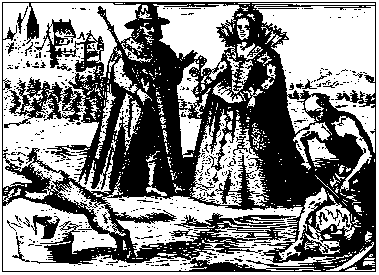 Пусть мой друг знает, что никакие нечистые или пятнистые вещи не полезны для нашей цели. Потому что в их прокаженном характере нет ничего, способного продвигать интересы нашего искусства. Вероятность того, что само по себе хорошо испорчено тем, что нечисто, гораздо выше. Все, что добыто на шахтах, имеет свою ценность, если, конечно, оно не фальсифицировано. Однако порочность портит его доброту и эффективность.Поскольку врач очищает внутренние части тела и удаляет все вредные вещества с помощью своих лекарств, наши металлические вещества также должны быть очищены от всех посторонних веществ, чтобы обеспечить успех нашей задачи. Поэтому нашим Мастерам требуется чистое, безупречное тело, которое не запачкается какой-либо посторонней примесью, которая является проказой наших металлов.Пусть диадема Короля будет из чистого золота, и пусть царица, соединенная с ним в браке, будет целомудренной и безупречной.Если вы будете действовать с помощью наших тел, возьмите свирепого серого волка, который, хотя и из-за своего имени подвержен влиянию воинственного Марса, по происхождению является потомком древнего Сатурна и находится в долинах и горах мира, где он бродит дикарем с голодом. Отбрось ему тело Короля, и когда он пожрет его, сожги его полностью до пепла в большом огне. Благодаря этому процессу король будет освобожден (очищен); и когда это будет выполнено трижды, Лев победит волка и больше не найдет, что пожрать в нем. Таким образом, наше Тело стало пригодным для первого этапа нашей работы.Знайте, что это единственный правильный и законный способ очищения нашей субстанции: потому что Лев очищает себя кровью волка, и настойка его крови наиболее чудесно согласуется с настойкой Льва, видя, что две жидкости тесно сродни друг другу. Когда утоляется голод Льва, его дух становится сильнее, чем прежде, и его глаза сверкают, как Солнце. Его внутренняя сущность сейчас имеет неоценимое значение для устранения всех дефектов и лечения всех болезней. Его преследуют десять прокаженных, которые хотят пить его кровь; и все, кого мучают какие-либо болезни, освежаются этой кровью.Для тех, кто пьет из этого золотого фонтана, переживает обновление всей своей природы, исчезновение всей нездоровой материи, свежую кровь, укрепление сердца и всех жизненно важных органов, а также постоянное крепление каждой конечности. Ибо он открывает все поры и через них уносит все, что мешает безупречному здоровью организма, но позволяет всему, что полезно, оставаться в нем беспрепятственным.Но пусть мой друг будет тщательно заботиться о том, чтобы источник жизни был прозрачным и чистым. Если с ней смешать какую-то странную воду, она испортится и станет совершенно вредной. Если в нем все еще остается какой-либо растворитель, который использовался для его растворения, вы должны тщательно удалить его. Ведь никакие коррозионные вещества не могут быть наименее полезными для профилактики внутренних болезней.Когда обнаружено, что дерево приносит кислые и вредные плоды, его ветви должны быть срезаны, и на него привиты побеги лучших деревьев. После этого новые ветви органически соединяются со стволом; но, питаясь его соком, они вперёд дают хороший и приятный фрукт.Король путешествует через шесть областей на небесном небосводе, а в седьмом он устанавливает свое жилище. Там королевский дворец украшен золотым гобеленом. Если вы понимаете мой смысл, этот Ключ откроет первый замок и отодвинет первый болт; но если вы этого не сделаете, никакие очки или естественное зрение не помогут вам понять, что следует. Но Луций Папирий приказал мне больше не говорить об этом Ключе.ВТОРОЙ КЛЮЧ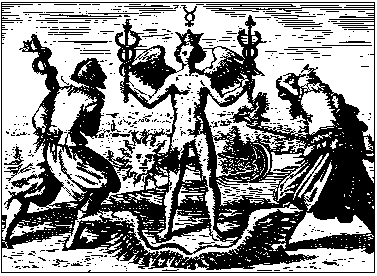 В домах великих можно найти различные виды напитков, из которых едва ли два по запаху, цвету или вкусу в точности похожи друг на друга. Потому что они подготовлены самыми разными способами. Тем не менее, все они пьяны, и каждый предназначен для своего специального использования. Когда Солнце испускает свои лучи и проливает их на облака за горизонт, обычно говорят, что оно привлекает воду, и если оно делает это часто и, тем самым, вызывает дождь, это называется плодотворным годом.Если оно предназначено для строительства дворца, должны быть задействованы услуги многих мастеров, и требуется большое разнообразие материалов. Иначе дворец не был бы достоин этого названия. Бесполезно использовать дерево там, где необходим камень.Ежедневные приливы и отливы моря, вызванные сочувствующим влиянием небесных тел, дают земле великое богатство и благословение. Ибо всякий раз, когда вода возвращается, она приносит с собой благословение.Невеста, когда она должна выйти замуж, славно украшена множеством драгоценных одежд, которые, повышая ее красоту, делают ее приятной в глазах жениха. Но обряды свадебной ночи она совершает без какой-либо одежды, кроме той, с которой она была выстроена в момент своего рождения.Таким же образом наши супружеские пары, Аполлон и Диана, выстроены в роскошных нарядах, а их головы и тела омываются водой разных видов, какая-то сильная, какая-то слабая, но не одна из них точно такая же, как другая, и каждая предназначена для своего собственного специального назначения. Знайте, что когда влажность земли поднимается в форме пара, она конденсируется в верхних областях и осаждается на землю под действием собственного веса. Таким образом, земля восстанавливает влажность, которой она была лишена, и получает силу, чтобы высадить почки и травы. Таким же образом вы должны повторно дистиллировать воду, которую вы извлекли из земли, и затем снова восстановить ее на своей земле, так как вода в Еврипском проливе часто покидает берег, а затем снова покрывает ее, пока не достигнет определенного предела.Когда дворец был построен руками многих мастеров, и стеклянное море освободило свой путь и наполнило дворец хорошими вещами, оно готово для того, чтобы Царь смог войти и занять свое место на троне. Но вы должны заметить, что король и его супруга должны быть совершенно голыми, когда они объединены. Они должны быть лишены всей своей славной одежды и должны лежать вместе в том же состоянии наготы, в котором они родились, чтобы их семя не могло быть испорчено смешиванием с каким-либо инородным веществом.Позвольте мне в заключение сказать, что ванна, в которой находится жених, должна состоять из двух враждебных видов материи, которые очищают и исправляют друг друга посредством продолжающейся борьбы. Ибо Орлу нехорошо строить свое гнездо на вершине Альп, потому что его молодым птенцам, таким образом, грозит огромная опасность замерзнуть от сильного холода.Но если вы добавите к Орлу ледяного Дракона, который давно обитает на скалах и выполз из земных пещер, и поместите оба над огнем, он, Орел, вызовет у ледяного Дракона огненный дух, который своим сильным жаром поглотит крылья орла и приготовит жаркую ванну с такой необычайной степенью тепла, что снег растает на вершине горы и станет водой, с помощью которой может быть подготовлена минеральная ванна, дающая Королю силу, удачу, здоровье, и жизнь.ТРЕТИЙ КЛЮЧ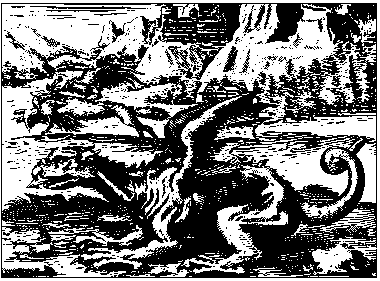 С помощью воды огонь может быть притушен и полностью погашен. Если на маленький огонь полить много воды, огонь будет побежден и вынужден будет уступить победу воде. Таким же образом наша огненная сера должна быть преодолена с помощью нашей подготовленной воды. Но после того, как вода исчезла, огненная жизнь нашего серного пара должна восторжествовать и снова одержать победу. Но такой триумф не может произойти, если король не придаст своей воде большой силы и, не придаст ей цвета, чтобы он мог быть поглощен и стал невидимым, а затем снова обрести свою видимую форму, уменьшив свою простоту, сущность и развитие его совершенства.Художник может установить желтый на белом и красный или малиновый на желтом; ибо, хотя все эти цвета присутствуют, все же последний преобладает из-за его большей интенсивности. Когда вы совершите то же самое в нашем искусстве, у вас перед глазами будет свет мудрости, который светит во тьме, хотя и не горит. Ведь наша сера не горит, но тем не менее ее блеск виден далеко и близко. Он также ничего не окрашивает, пока не будет подготовлен и окрашен в свой собственный цвет, который затем передает всем слабым и несовершенным металлам. Эта сера, однако, не может придать этот свой цвет до тех пор, пока сперва, посредством упорного труда, не отречется от своего первоначального цвета. Ибо слабый не побеждает сильного, но должен уступить ему. Суть всего дела заключается в том, что малое и слабое не может помочь тому, что само по себе мало и слабо, а горючее вещество не может защитить другое вещество от сгорания. То, что защищает другое вещество от сгорания, само по себе должно быть защищено от опасности. Последний должен быть сильнее первого, то есть сам по себе должен быть по существу негорючим. Тогда он, готовящий негорючую серу мудрецов, должен искать нашу серу в веществе, в котором она негорюча - что может быть только после того, как ее тело будет поглощено соленым морем и снова отвергнуто им. Тогда оно должно быть настолько возвышенным, чтобы сиять ярче всех звезд небесных, и по своей сути оно должно иметь обилие крови, как у пеликана, ранившего собственную грудь, и, без какого-либо уменьшения его силы, питать и воспитывать многих молодых потомков его, с его собственной кровью. Эта настойка - это роза наших Учителей, пурпурного оттенка, также называемая красной кровью Дракона, или пурпурный плащ, многократно сложенный, которым покрыта Королева Спасения и которым все металлы восстанавливаются в собственном цвете.Тщательно сохраняйте эту великолепную мантию вместе с астральной солью, которая соединена с этой серой, и защищает ее от вреда. Добавьте к этому достаточное количество летучести птицы; тогда петух поглотит лису и, утонув в воде и оживившись огнем, в свою очередь будет поглощен лисой.ЧЕТВЕРТЫЙ КЛЮЧ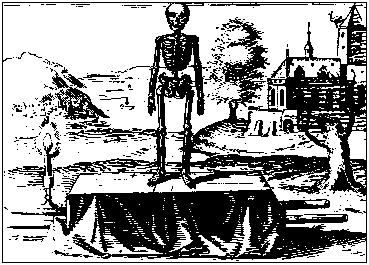 Вся плоть, которая происходит от земли, должна быть разложена и снова уменьшена до земли; затем земная соль производит новое поколение посредством небесной реанимации. Поскольку там, где не было первой земли, не может быть воскресения в нашем Учении. Ибо на земле бальзам Природы и соль мудрецов.В конце света мир будет судим огнем, и все то, что Бог создал из ничего, огнем будет превращено в пепел, из которого пепел Феникс должен вырасти своими молодыми сынами. Ибо в пепельнице дремлет истинное и подлинное винное вещество, которое, растворившись, позволит нам открыть самый сильный болт королевской камеры.После пожара будут образованы новое небо и новая земля, и новый человек будет более благороден в своем прославленном состоянии, чем он был раньше.Когда песок и пепел хорошо созрели и созрели огнем, стеклодув делает из него стекло, которое остается твердым и твердым в огне и по цвету напоминает хрустальный камень. Для непосвященных это великая загадка, но не для мастера, который за долгий опыт ознакомился с процессом.Из камней мастер также готовит известь путем сжигания, что очень полезно для нашей работы. Но прежде чем они приготовятся огнем, они - просто камни. Камень должен быть созревшим и воспламененным огнем, а затем он становится настолько мощным, что мало что можно сравнить с огненным известковым духом.Сжигая что-либо до пепла, вы можете получить его соль. Если в ходе этого растворения сера и ртуть будут разделены и восстановлены до ее соли, вы можете еще раз получить ту форму, которая была разрушена в процессе сгорания. Это утверждение мудрецы этого мира осуждают как величайшее безумие и считают восстанием, говоря, что такое преобразование будет равносильно новому творению, и что Бог отрицает такую ​​творческую силу грешному человеку. Но глупость вся на их стороне. Потому что они не понимают, что наш Художник не претендует на то, чтобы что-то создавать, а только на то, чтобы развить новые вещи из семени, приготовленного для его руки Создателем.Если вы не обладаете пеплом, вы не сможете получить нашу соль; и без нашей соли вы не сможете придать нашему телу телесную форму; ибо коагуляция всего производится только солью.Как соль - это великий сохраняющий принцип, который защищает все вещи от разложения, так и соль нашего Магистерия защищает металл от разложения и полного уничтожения. Если бы их Бальзам погиб, а Дух покинул тело, тело было бы совершенно мёртвым и перестало бы использоваться для каких-либо хороших целей. Металлический дух ушел бы и оставил бы свое жилище пустым, голым и безжизненным.Заметьте также, что вы, любитель этого Искусства, что соль, полученная из пепла, обладает огромным потенциалом и обладает многими скрытыми достоинствами. Тем не менее, соль неполноценна, пока ее внутреннее вещество не будет извлечено. Только дух дает силу и жизнь. Тело само по себе ничего не приносит. Если вы знаете, как найти этот дух, у вас есть Соль Мудрецов и несгораемое масло, о котором многие вещи были написаны до моего времени.Хотя многие философы 
искали меня с энтузиазмом, 
но очень немногие добились успеха в 
раскрытии моей тайной добродетели.ПЯТЫЙ КЛЮЧ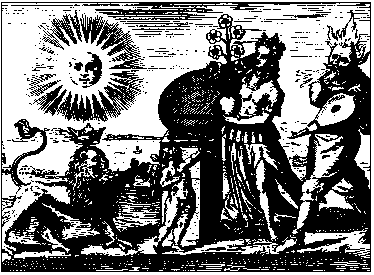 Оживляющая сила земли производит все, что проистекает из нее, и тот, кто говорит, что на Земле нет жизни, делает утверждение, которое категорически противоречит самым обычным фактам. Ибо то, что мертво, не может породить жизнь и рост, видя, что оно лишено оживляющего духа. Этот дух - это жизнь и душа, которые обитают на земле и питаются небесным и звездным влиянием. Все травы, деревья и корни, а также все металлы и минералы получают свой рост и питание от духа земли, который является духом жизни. Этот дух сам подпитывается звездами и, таким образом, становится способным придавать пищу всем растущим вещам и кормить их, как мать кормит своего ребенка, пока он еще в утробе матери. Минералы спрятаны в утробе земли.Таким образом, сила роста, о которой я говорю, передается не землей, а живительным духом, который в ней находится. Если бы земля была покинута этим духом, она была бы мертва и больше не могла бы питаться чем-либо. Для её серы или богатства не хватило бы духа оживления, без которого не может быть ни жизни, ни роста.Два противоположных духа едва ли могут жить вместе, и их нелегко объединить. Ибо, когда среди грозы вспыхивает гром среди ясного неба, два духа, из которых он образован, летят друг с другом с сильным шоком и шумом и кружатся в воздухе, так что никто не может знать или сказать, куда они идут Если опыт не установил того же самого в отношении способа проявления этих духов.Знай же, внимательный Читатель, что жизнь - это единственный истинный дух, и что то, что невежественное стадо считает мертвым, может быть возвращено к постоянной, видимой и духовной жизни, если дух будет восстановлен в теле - дух, который поддерживается небесным питанием и извлекается из небесных, элементарных и земных веществ, которые также называют бесформенной материей. Более того, как железо имеет свой магнит, который притягивает его невидимыми узами любви, так и наше золото имеет свой магнит, а именно, первое вещество великого камня. Если вы понимаете эти мои слова, вы богаче и благословеннее, чем весь мир.Позвольте мне завершить эту главу еще одним замечанием. Когда человек смотрит в зеркало, он видит в нем отраженное изображение самого себя. Однако, если он попытается прикоснуться к нему, он обнаружит, что это не ощутимо, и что он положил руку только на зеркало. Точно так же дух, который должен развиться из этой Материи, виден, но не ощутим. Этот дух является корнем жизни наших тел и Меркурия Философов, из которого готовится жидкая вода нашего Искусства - вода, которая должна еще раз обрести материальную форму и очиститься с помощью определенных очищающих средств в самое совершенное лекарство. Ибо мы начинаем с твердого и ощутимого тела, которое впоследствии становится летучим духом, и золотой воды, без какого-либо превращения, из которой наши мудрецы черпают свой жизненный принцип.В заключение могу добавить, что одно произведение разработано на основе другого. Сначала наша Материя должна быть тщательно очищена, затем растворена, разрушена, разложена и превращена в пыль и пепел. Затем приготовьте из него летучий дух, белый как снег, и другой летучий дух, красный как кровь. Эти два духа содержат третьего, и все же являются одним духом. Теперь это три духа, которые сохраняют и умножают жизнь. Поэтому объедините их, дайте им мясо и напитки, которые необходимы природе, и держите их в теплой камере, пока не произойдет совершенное рождение. Тогда вы увидите и ощутите силу дара, подаренного вам Богом и Природой. Знайте также, что до сих пор мои губы никому не открывали эту тайну, и что Бог наделил природные вещества большей силой, чем большинство людей готовы верить. На моих устах Бог установил печать, чтобы другие могли после меня написать о чудесных вещах Природы, которые глупцы считают неестественными. Потому что они не понимают, что все вещи в конечном счете связаны со сверхъестественными причинами, но, тем не менее, в нынешнем состоянии мира подвержены естественным условиям.ШЕСТОЙ КЛЮЧ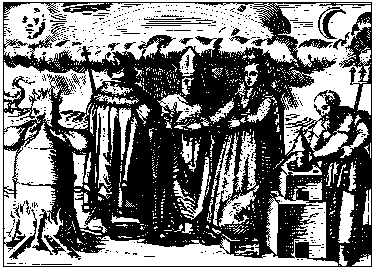 Самец без самки считается только половиной тела, и самка без самца не может считаться более совершенной, поскольку ни один из них не может принести плод, пока он остается один. Но если эти двое объединены в супружеских отношениях, существует совершенное тело, и их семя помещается в состояние, в котором оно может привести к увеличению.Если в поле будет брошено слишком много семян, растения будут препятствовать росту друг друга, и не может быть спелых плодов. Но если, с другой стороны, слишком мало посеять, то появятся сорняки и семена задохнутся.Если бы торговец сохранял чистую совесть, пусть он даст справедливую меру своему соседу. Если его размер и вес не будут короткими, он получит похвалу от бедных.В слишком большом количестве воды вы можете легко утонуть; с другой стороны, слишком мало воды испаряется под воздействием солнечного тепла.Тогда, если вы достигнете желанной цели, соблюдайте справедливую меру при смешивании жидкой субстанции мудрецов, чтобы слишком сильная сила не была слишком сильной, и не была слишком мала, чтобы потомтсву не помешали. Слишком сильный дождь портит плод, а слишком сильная засуха останавливает его рост. Поэтому, когда Нептун приготовил ванну, тщательно отмерьте точное количество необходимой постоянной воды, и пусть не будет ни слишком мало, ни слишком много.Два огненных самца должны питаться снежным лебедем, а затем они должны взаимно убивать друг друга и восстанавливать друг друга к жизни; и воздух заключенного в плен огненного самца займёт три из четырех четвертей мира и составит три части заключённого в плен огненного самца, чтобы могучая песня лебедей была отчетливо слышна; тогда жареный лебедь станет пищей для короля, и огненный король будет схвачен большой любовью к королеве и будет радостно обнимать ее, пока они оба не исчезнут и не объединятся в одно тело.Обычно говорят, что двое могут одолеть одного, особенно если у них достаточно места, чтобы проявить свою силу. Знайте также, что должен прийти двойной ветер и один ветер, и что они должны яростно дуть с востока и с юга. Если, когда они перестают гневаться, воздух становится водой, вы можете быть уверены, что духовное также превратится в телесную форму и что наше число будет преобладать в течение четырех сезонов в четвертой части неба (после семи планет, что обладали силой), и что ее ход будет усовершенствован испытанием огня в самой нижней комнате нашего дворца, когда обе будут одолевать и поглощать третью.Для этой части нашего мастерства необходимы навыки, чтобы правильно разделять и смешивать вещества, чтобы искусство могло привести к богатству, а баланс не мог быть искажен неравными весами. Небо, о котором мы говорим, - это небо нашего Искусства, и в нем должны быть справедливо пропорциональные части нашего воздуха и земли, нашей истинной воды и нашего ощутимого огня.СЕДЬМОЙ КЛЮЧ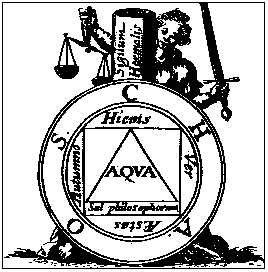 Естественное тепло сохраняет жизнь человека. Если его тело теряет свое естественное тепло, его жизнь заканчивается.Умеренная степень естественного тепла защищает от холода; избыток его разрушает жизнь. Нет необходимости, чтобы вещество Солнца касалось земли. Солнце может нагревать землю, излучая на нее свои лучи, которые усиливаются отражением. Этого промежуточного звена вполне достаточно, чтобы выполнять работу Солнца и давать созревать всему по принуждению. Лучи Солнца закаляются с воздухом, проходя через него, чтобы действовать посредством среды воздуха, так как воздух действует через среду огня.Земля без воды ничего не может произвести, и вода не может ничего ускорить в рост без земли; и поскольку земля и вода взаимно необходимы для производства фруктов, огонь не может действовать без воздуха или воздух без огня. Ибо огонь не имеет жизни без воздуха; и без огня воздух не обладает ни теплом, ни сухостью.Когда его плоды вот-вот созреют, виноградная лоза больше нуждается в солнечном тепле, чем весной; и если солнце ярко светит осенью, виноград будет лучше, чем если бы он не чувствовал его осеннего тепла.Зимой толпа полагает, что все мертво, потому что земля связана цепями мороза, так что ничто не может прорасти. Но как только наступает весна, и сила Солнца побеждает холод, все восстанавливается, деревья и травы дают почки, листья и цветы, зимующие животные выползают из своих укрытий, растения выделяют сладкий аромат и украшены множеством разноцветных цветов; и лето продолжает работу весны, превращая свои цветы в фрукты.Таким образом, год за годом совершаются действия вселенной, пока, наконец, она не будет уничтожена ее Создателем, и все обитатели земли не будут восстановлены посредством воскресения к прославленной жизни. Тогда действия земной природы прекратятся, и его место займет небесное и вечное устроение.Когда Солнце зимой идет своим путем далеко от нас, оно не может растопить глубокий снег. Но летом оно приближается к нам, качество воздуха становится более огненным, а снег тает и превращается теплом в воду. Ибо слабое всегда вынуждено уступать сильному.Тот же самый умеренный курс должен быть принят в огненном режиме нашего Учения. Ведь очень важно, чтобы жидкость не высыхала слишком быстро и чтобы земля мудрецов не расплавлялась и не растворялась слишком рано, иначе ваши рыбы превратились бы в скорпионов. Если вы правильно выполните нашу задачу, возьмите духовную воду, в которой был дух с самого начала, и сохраните ее в закрытой камере. Ибо райский город вот-вот будет осажден земными врагами. Поэтому вы должны сильно укрепить его тремя непроходимыми и хорошо охраняемыми стенами и позволить одному входу быть хорошо защищенным. Затем зажгите светильник мудрости и отыщите с ним самое грубое, что было утеряно, излучая только тот свет, который необходим. Ты должен знать, что черви и пресмыкающиеся обитают на холодной и влажной земле, в то время как человек имеет свое надлежащее жилище на лице земли; Тела ангелов, с другой стороны, не сплавленные с грехом или нечистотой, не страдают от сильной жары или холода. Когда человек прославится, его тело станет подобным ангельскому телу в этом отношении. Если мы будем тщательно культивировать жизнь наших душ, мы будем сыновьями и наследниками Бога и сможем сделать то, что сейчас кажется невозможным. Но это может быть достигнуто только высыханием всей воды и очищением неба и земли и всех людей от огня. Восьмой ключ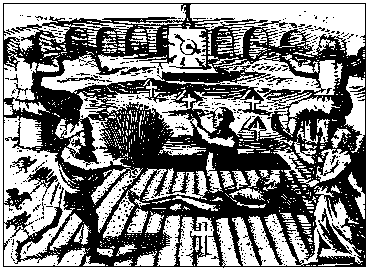 Ни человеческие, ни животные тела не могут быть размножены без разложения; зерно и все семена овощных культур, брошенные в землю, должны распасться, прежде чем они снова смогут прорасти; кроме того, гниение придает жизнь многим червям и другим животным. Процесс увеличения и ускорения в основном выполняется на Земле, в то время как он вызван духовным семенем через другие элементы.Жена фермера знает, что она не может надеяться получить цыплят, кроме как путем разложения яйца. Если хлеб помещается в мед и подвергается гниению, то рождаются муравьи; черви разводятся в разлагающихся телах людей, лошадей и других животных; личинки также развиваются в результате разложения орехов, яблок и груш.То же самое можно наблюдать в отношении растительной жизни. Крапива и другие сорняки появляются там, где такие семена никогда не высевались. Это происходит только путем гниения. Причина в том, что почва в таких местах настолько расположена и как бы пропитана, что производит эти плоды, что является результатом свойств сидерического влияния; следовательно, семя духовно рождается на земле и разлагается на земле, а действие элементов создает материальное вещество в соответствии с видом природы. Таким образом, звезды и элементы могут генерировать новое духовное и, в конечном счете, новое растительное семя посредством гниения. Но человек не может создать новое семя; ибо не в его силах упорядочить действие элементов и существенное влияние звезд. Однако в естественных условиях новые растения создаются просто путем гниения. Этот факт не замечен фермером просто потому, что к этому он всегда привык и для которого он не может найти объяснения. Но вы, кто должен знать больше, чем вульгарное стадо, должны искать причины вещей и пытаться понять, как процесс порождения и реанимации осуществляется посредством разложения и как вся жизнь рождается из разложения.Каждый элемент, в свою очередь, разлагается и восстанавливается тем, что содержится в нем. Ибо вы должны знать, что каждый элемент содержит три других. Например, в воздухе есть огонь, вода и земля. Это утверждение может показаться невероятным, но, тем не менее, это правда. Точно так же огонь включает в себя воздух, воду и землю, поскольку в противном случае он ничего не мог бы генерировать. Вода содержит огонь, воздух и землю; ибо если этого не произойдет, не может быть никакого роста. В то же время каждый элемент отличается, хотя каждый содержит другие. Все это: найдено путем перегонки при разделении элементов.Чтобы рационально доказать это вам, тем, кто исследует разделение Природы и ищет цель, чтобы понять разделение элементов. Чтобы вы не думали, что мои слова не правда, а выдуманы, я говорю вам, что, если вы очистите землю, вы обнаружите, что, в первую очередь, существует выход воздуха, который, в его очередь всегда содержит огонь, поскольку они оба имеют духовную сущность и обладают непреодолимым взаимным притяжением. В следующем месте вода из земли выходит, а земля, в которой находится драгоценная соль, сама остается на дне сосуда.Когда вода дистиллирована, из нее выделяется воздух и огонь, а вода и материальная земля остаются на дне. Опять же, когда извлекается невидимая часть элементарного огня, вы сами получаете воду и землю. Ни один из трех других элементов не может существовать без воздуха. Это воздух, который дает земле свою способность к производству, чтобы сгореть своей силой горения, чтобы полить ее силой, приносящей плоды. Опять же, воздух не может ничего потреблять или высушивать влагу без того естественного тепла, которое должно передаваться ему огнем. Ибо все, что горячо и сухо, содержит огонь. Исходя из этих соображений, мы заключаем, что ни один элемент не может существовать без других, и что при создании всех вещей происходит смешение четырех элементов. Тот, кто утверждает обратное ни в коем случае не понимает тайны Природы, он также не исследовал свойства элементов. Поскольку, если что-либо должно быть произведено гнилью, процесс должен быть следующим: Земля сначала разлагается под воздействием содержащейся в ней влаги; ибо без влаги или воды не может быть истинного разложения; после этого разложившееся вещество разжигается и оживляется естественным теплом огня: поскольку без естественного тепла не может произойти генерация. Опять же, если то, что получило искру жизни, должно быть возбуждено до движения и роста, на него должен воздействовать воздух. Ибо без воздуха ожившее вещество было бы подавлено в зародыше. Отсюда очевидно, что ни один элемент не может работать эффективно без помощи других, и что все должны способствовать созданию чего-либо. Таким образом, их оживляющее сотрудничество принимает форму гниения, без которого не может быть ни поколения, ни жизни, ни роста. То, что не может быть совершенного поколения или реанимации без взаимодействия четырех элементов, вы можете видеть из того факта, что когда Адам был создан Творцом из земли, в нем не было жизни, пока Бог не вдохнул в него живой дух. Затем земля была оживлена. На земле была соль, которая есть Тело; воздух, который вдыхали в него, был ртутью или Духом, и этот воздух передавал ему подлинное и умеренное тепло, которое было серой или огнем. Затем Адам двинулся и своей силой движения показал, что в него вселился животворящий дух. Как нет огня без воздуха, так и воздуха нет без огня. Вода была соединена с землей. Таким образом, живой человек представляет собой гармоничную смесь четырех элементов;Таким же образом была создана Ева, наша общая мать; потому что ее тело было построено и сформировано из тела Адама - факт, который я хочу особо отметить.Чтобы снова вернуться к гниению, о искатели Магистерия и преданные философии, знайте, что подобным образом никакое металлическое семя не может развиваться или размножаться, если только это семя само по себе и без внесения какого-либо инородного вещества, не будет сведенным к идеальному гниению.Гниение металлических семян, как и семян животных и овощей, должно происходить благодаря взаимодействию четырех элементов. Я уже объяснил, что сами элементы не являются семенем. Но к этому времени вам должно стать ясно, что металлическое семя, которое было произведено в результате совместной деятельности небесных, сидерических и элементарных эссенций и превращено в телесную форму, должно быть со временем повреждено и разложено посредством элементов.Обратите внимание, что это семя содержит живой изменчивый дух. Ибо, когда он дистиллирован, из него сначала вырабатывается дух, а затем то, что менее изменчиво. Но когда из-за продолжительного мягкого жара он превращается в кислоту, дух становится не таким летучим, как прежде. Ведь при перегонке кислоты сначала вырабатывается вода, а затем дух. И хотя вещество остается тем же самым, его свойства стали совсем другими. Это больше не вино, но было превращено гнилью нежного тепла в кислоту. То, что извлекается вином или его спиртом, имеет свойства, отличные от свойств, извлекаемых кислотой. Ибо если кристалл сурьмы будет извлечен с вином или духом вина, это вызывает рвоту и диарею, потому что это яд, и его ядовитое качество не разрушается вином. Но если его экстрагировать хорошей дистиллированной кислотой, он дает прекрасный экстракт насыщенного цвета. Если кислоту удалить с помощью ванны Святой Марии, а остаток желтого порошка смыть, вы получите сладкий порошок, который не вызывает диареи, но по праву считается удивительно полезным лекарством.Этот превосходный порошок растворяется во влажном месте в жидкость, которая выгодно используется в качестве обезболивающего агента в хирургии.Позвольте мне в нескольких словах подытожить, что я должен сказать. Вещество имеет небесное происхождение, его жизнь сохраняется звездами и питается четырьмя стихиями; тогда оно должно погибнуть и разориться; опять же, под влиянием звезд, которые действуют через элементы, оно возвращается к жизни и снова становится небесным существом, которое обитает в самой высокой области небосвода. Тогда вы обнаружите, что небесное приняло земное тело, и что земное тело превратилось в небесную субстанцию.Девятый ключ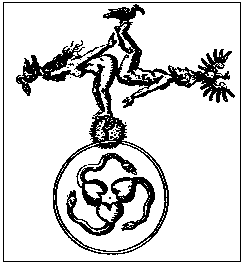 Сатурн, которого называют величайшей из планет, наименее полезен в нашем Учении. Тем не менее, это главный Ключ всего Искусства, хотя и установленный в самом низком и низменном месте. Хотя своим быстрым полетом он поднялся на самую высокую высоту, намного выше всех других светил, его перья должны быть обрезаны, и он сам должен быть опущен в самое низкое место, откуда он может быть снова поднят гнилью и ускорением, вызванным гниением, при котором черный цвет меняется на белый, а белый на красный, пока не будет достигнут славный цвет победившего короля. Поэтому я говорю, что, хотя Сатурн может показаться мерзкой вещью в мире, он обладает такой мощью и эффективностью, что если его драгоценная сущность, которая чрезмерно холодна, превращается в металлическое тело, будучи лишенной своей изменчивости, она становится телесной, но гораздо более фиксированной, чем сам Сатурн. Эта трансмутация начинается, продолжается и завершается ртутью, серой и солью. Многим это покажется непонятным, и, безусловно, оно предъявляет необычайные требования к умственным способностям; но это должно быть так, потому что вещество доступно каждому, и нет другого способа сохранить божественно установленное различие между богатыми и бедными.При приготовлении Сатурна появляется множество разных цветов; и вы должны ожидать, чтобы наблюдать последовательно черный, серый, белый, желтый, красный и все различные промежуточные оттенки. Точно так же Материя всех Мудрецов проходит через несколько разновидностей цвета, и можно сказать, что она меняет свой внешний вид так же часто, как новые врата открываются для огня.Король делится своим королевским достоинством с благородной Венерой и появляется в великолепном состоянии, окруженный всеми сановниками своего двора. Перед ним несется красивое малиновое знамя, на котором вышитое изображение Милосердия в зеленых одеждах. Сатурн является префектом королевской семьи, и перед ним Астрономия несет черный стандарт с изображением Веры в желтых и красных одеждах.Юпитер - великий маршал, ему предшествует знамя серого цвета, на котором стоит Риторика, и украшенное пестрым изображением Надежды.Марс возглавляет военные дела и исполняет свой пост с неким пламенным пылом. Геометрия несет перед собой малиновое знамя, на котором вы можете увидеть Мужество в малиновом плаще. Меркурий занимает должность канцлера; Арифметика - его стандартный носитель, и его стандарт - много цветов; на нем можно наблюдать фигуру Темперанса в разноцветной мантии.Солнце - вице-регент, ему предшествует грамматика с желтым знаменем, на котором справедливость изображена в золотом одеянии. Хотя Венера, кажется, бросает его в тень благодаря великолепному великолепию своей внешности, оно действительно обладает большей силой в королевстве, чем она.Перед Луной Диалектика несет сияющее серебряное знамя с изображением Предусмотрительности в небесно-голубом цвете, и, поскольку муж Луны мертв, он передал ей задачу противостоять господству Королевы Венеры. Ибо среди всего этого есть вражда, и все они стремятся вытеснить друг друга. Действительно, тенденция событий - предоставить самое высокое место самым превосходным и самым достойным. Поскольку нынешнее положение вещей уходит, и новый мир собирается быть созданным, и одна Планета пожирает другую духовно, пока не выживет только самый сильный.Позвольте мне сказать вам иносказательно, что вы должны поместить в небесный Баланс Барана, Быка, Рака, Скорпиона и Козла. В другой шкале Баланса вы должны поместить Близнецов, Лучника, Водоносца и Деву. Затем пусть Лев прыгнет на колени Девы, что заставит другую чашу ударить по балке. После этого позвольте знакам Зодиака вступить в противостояние Плеядам, и когда все цвета мира проявятся, пусть будет соединение и союз между величайшим и наименьшим, и между наименьшим и величайшим.Если бы природа всего мира была 
видна в одной фигуре, 
И искусство не могло бы развить ничего, Во Вселенной ничего удивительного не было бы найдено, 
И природе было бы нечего нам сказать. 
За что будем хвалить Бога.ДЕСЯТЫЙ КЛЮЧ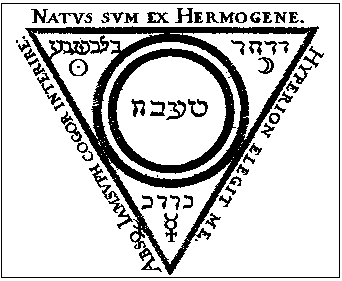 В нашем Камне, составленном мной и теми, кто давно предшествовал мне, содержатся все элементы, все минеральные и металлические формы, а также все качества и свойства всего мира. В нем мы находим самое мощное естественное тепло, благодаря которому ледяное тело Сатурна плавно превращается в лучшее золото. Он также обладает высокой степенью холода, который умерило горячее тепло Венеры, и коагулирует ртуть, которая, таким образом, также превращается в лучшее золото. Все эти свойства дремлют в субстанции нашего Камня и развиваются, совершенствуются и созревают в результате мягкого воздействия естественного огня, пока они не достигнут своего высшего совершенства. Если плоды дерева сорваны до того, как они созреют, они не пригодны для использования; и если гончар не может укрепить свои сосуды в огне, они не могут быть использованы для какой-либо хорошей цели.Точно так же вы должны проявить большое терпение при приготовлении нашего Эликсира, чтобы он стал всем, чем вы хотите, чтобы он стал. Ни один фрукт не может вырасти из цветка, который был сорван раньше времени. Тот, кто слишком спешит, не может ничего довести до совершенства, но почти наверняка испортит то, что у него в руках. Помните, что, если наш Камень не будет достаточно зрелым, он не сможет ничего привести к зрелости.Вещество растворяется в ванне, а его части воссоединяются путём гниения. В пепле это цветет. В виде песка вся его излишняя влага высохла. Зрелость и постоянство достигаются живым огнем. На самом деле работа не происходит в бане Пресвятой Девы Марии, в конском навозе, в пепле или в песке, но ступени и режим огня следуют после степеней, представленных этими. Камень готовится в пустой печи с тройной зоной обогрева в плотно закрытой камере. Он подвергается постоянному сгущению до тех пор, пока вся влага и облака не исчезнут, и Король не достигнет нерушимой неподвижности и больше не будет подвержен какой-либо опасности или травме, потому что он стал непобедимым. Позвольте мне выразить свое значение несколько иначе. Когда вы растворили свою землю с вашей водой, высушите воду своим внутренним огнем. Тогда воздух вдохнет новую жизнь в тело, и у вас будет то, что можно рассматривать только как тот Великий камень, который духовным образом пронизывает человеческие и металлические тела и является универсальной и безупречной медициной, поскольку она изгоняет то, что плохо и сохраняет то, что хорошо, и является неизменным исправлением всех несовершенных или больных веществ. Эта настойка имеет промежуточный цвет между красным и фиолетовым, с чем-то гранитного оттенка, и ее удельный вес очень значителен.Кто бы ни приобрел этот Камень, он должен всю свою жизнь выражать свою благодарность Богу в практической доброте к его страдающим братьям, что после получения величайшего земного дара Бога он может впоследствии унаследовать вечную жизнь. Слава Богу вечно за этот Его неоценимый дар.ОДИННАДЦАТЫЙ КЛЮЧ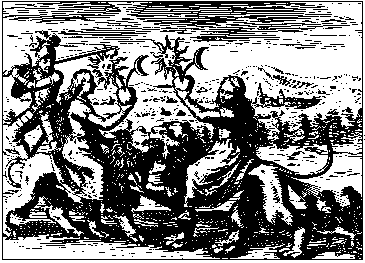 Одиннадцатый Ключ к Знанию об увеличении нашего Камня я передам вам в виде притчи.На Востоке жил золоченый рыцарь по имени Орфей, который обладал огромным богатством и имел все, что душе угодно. Он взял в жены свою собственную сестру Эвридику, которая, однако, не родила ему детей. Это он расценил как наказание за свой грех, заключив брак со своей собственной сестрой, и молился Богу и днем, и ночью, чтобы проклятие могло быть снято с него.Однажды ночью, когда он был в глубоком сне, к нему пришел некий крылатый посланник по имени Феб, который коснулся его ног, которые были очень горячими, и сказал: «Ты благородный рыцарь, так как ты бродил по многим городам и царствам, и многое перенес в море, и в битве, Небесный Отец позволил мне показать тебе следующее средство получения твоей молитвы: возьми кровь с правой стороны твоей и с левой стороны супруги твоей, потому что эта кровь - кровь сердца твоих родителей, и хотя может показаться, что она бывает двух видов, на самом деле, она только одна. Смешай два вида крови и держи смесь в плотно закрытой оболочке семи мудрых Учителей. Там, что порождено, будет питаться своей плотью и кровью, и завершит свой путь развития, когда Луна сменится в восьмой раз. Если ты будешь повторять этот процесс снова и снова, ты увидишь детей детей, и потомство ваших тел наполнит мир ".Когда Феб произнес это, он отправился в полет на небеса. Утром рыцарь встал и выполнил приказ небесного посланника, и Бог дал ему и его жене много детей, которые унаследовали славу, богатство и рыцарские почести своего отца из поколения в поколение.Если ты мудрый, сын мой, ты найдешь истолкование моей притчи. Если вы не понимаете этого, приписывайте вину не мне, а собственному невежеству. Я не могу выразить себя более явно; на самом деле, я раскрыл этот вопрос более простым и понятным образом, чем любой из моих предшественников. Я ничего не скрывал; и если вы только удалите завесу невежества с ваших глаз, вы увидите то, что многие искали и мало кто нашел.Двенадцатый ключ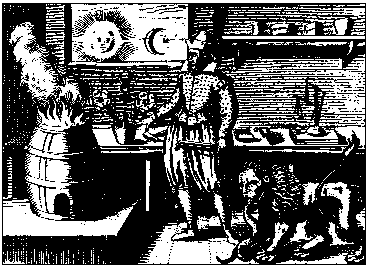 Если спортсмен не знает использования своего меча, он может остаться и без него; и если против него придет другой воин, который умеет пользоваться этим оружием, то первому будет плохо. Ибо тот, кто обладает знаниями и опытом на своей стороне, должен унести победу.Точно так же тот, кто обладает этой настойкой по милости Всемогущего Бога и не знаком с ее использованием, может и вовсе не иметь ее. Поэтому этот двенадцатый и последний Ключ должен служить вам, чтобы открыть использование этого Камня. Имея дело с этой частью предмета, я оставлю свой гиперболический и образный стиль и ясно изложу все, что нужно знать. Когда Лекарство и Камень всех Мудрецов будут идеально приготовлены из молока истинной девственницы, возьмите одну его часть на три части лучшего золота, очищенного и очищенного сурьмой, которое ранее было выбито в пластины максимально тонкой толщины. Поместите все в плавильный котел и подвергните действию мягкого огня в течение двенадцати часов, затем дайте ему растаять еще три дня и три ночи.Ибо без брожения золота никто не может составить Камень или развить изящную добродетель. Ибо то же самое очень тонко и проницательно, если его ферментировать и соединять с ферментом, подобным самому себе: тогда приготовленная настойка обладает способностью проникать в другие тела и действовать в них. Затем возьмите одну часть приготовленной закваски для окрашивания тысячи частей расплавленного металла, и тогда вы со всей верой и правдой узнаете, что он должен быть превращен в единственное хорошее и фиксированное золото. Потому что одно тело овладевает другим; даже если это будет непохоже на него, тем не менее, благодаря добавленной к нему силе, оно вынуждено ассимилироваться с тем же, поскольку подобное происходит из подобного.Тот, кто использует это как средство, найдет, куда ведут вестибюли дворца, и нет ничего сравнимого с его тонкостью. Он должен обладать всем во всём, совершая все, что только возможно под солнцем.О принцип главного принципа, рассмотри конец! О конец финального конца, рассмотрите начало! И пусть этот посредник будет хвален вашей верной заботе, в которой также Бог Отец, Сын и Святой Дух дадут вам все, что вам нужно как в душе, так и в теле.О первой материи философского камняИщите тот Камень, который не имеет плотской природы, но из которого извлекается летучий огонь; Но также сделан этот камень  из белого и красного. Это камень, и не камень; в нем одна природа действует. Из него течет фонтан. Неподвижная часть погружает своего отца, поглощая его, тело и жизнь, пока душа не вернется к нему. И изменчивая мать, подобная ему, рождается в ее собственном царстве; и он своей добродетелью и силой получает большую силу. Летучая мать, когда готовится, превосходит солнце летом. Таким образом, отец посредством Вулкана был создан из духа. Тело, душа и дух существуют в обоих, откуда происходит вся материя. Всё исходит из одного, и это одна материя. Свяжите вместе фиксированное и изменчивое; их два и три, и еще только один. Если вы не понимаете, вы ничего не достигнете. Адам находился в ванне, в которой ее нашла Венера, в ванне, которую приготовил престарелый Дракон, когда его силы покидали его. Философ говорит, что нет ничего, кроме двойной ртути; Я говорю, что не было названо ничего другого; благословен тот, кто понимает это. Ищи там и не утомляйся; результат оправдывает труд.Краткое приложение и ясное возобновление вышеупомянутого трактата о великом камне древних мудрецовЯ, Василий Валентин, брат бенедиктинского ордена, свидетельствую, что я написал эту маленькую книгу, в которой, по образу Древних, я философски указал, как можно добыть это самое редкое сокровище, благодаря которому истинные мудрецы продлили жизнь до самого дальнего предела.несмотря на это, толстоголовым людям не найти то, что они ищут здесь. В то же время вопрос должен быть разъяснен избранным. Слушай же, ты, приверженец истины, эти мои слова, и так ты найдешь истинный путь!Вот, я не пишу ничего, кроме того, что я хочу держать после моей смерти и воскресения! Добросовестно и просто примите близко к сердцу этот более короткий путь, как показано ниже, потому что мои слова основаны на простоте, и мое учение не смущает лабиринт языка.Я уже указывал, что все вещи состоят из трех сущностей, а именно, ртути, серы и соли, и здесь я учил тому, что это правда. Но знайте, что Камень состоит из одного, двух, трех, четырех и пяти. Из пяти - это квинтэссенция собственной субстанции. Из четырех, под которыми мы должны понимать четыре элемента. Из трех, и это три принципа всего сущего. Из двух, т.к. природа меркуриального вещества является двойной. Из всего этого - и это первая сущность всего, что исходит из первичного указа творения.Но многие из этих рассуждений могут быть подвергнуты сомнению относительно того, с чего они должны начинаться, и относительно последующей теории. Поэтому я, во-первых, очень кратко расскажу о Меркурии, во-вторых, о Сере, в-третьих, о Соли; ибо это сущность Материи нашего Камня.Во-первых, вы должны знать, что никакая обычная ртуть не полезна, но наша ртуть изготовлена ​​из лучшего металла спагитрическим искусством, чистая, тонкая, ясная и блестящая, как родник, прозрачная как кристалл, свободная от всех нечистот. Из неё получается вода или горючее масло. Потому что Меркурий был в начале водой, и здесь все Мудрецы согласны с моим изречением и учением. В этом масле Меркурия растворяется его собственный Меркурий, из которого была изготовлена ​​рассматриваемая вода, и осаждается Меркурий своим собственным маслом. Тогда у нас есть двойное Меркуриальное вещество; но вы должны знать, что золото должно сначала раствориться в определенной воде, как объяснено в моем втором Ключе, после очищения, описанного в первом Ключе, и должно быть уменьшено до тонкой извести или окалины, как упомянуто в четвертом Ключе. Далее эта известь должна быть сублимирована духом соли, и затем она снова выпадает в осадок, который путем реверберации превращается в тонкий порошок. Тогда его собственная сера может легче войти в его субстанцию ​​и иметь с ней большую дружбу, поскольку они имеют удивительную любовь друг к другу. Таким образом, у вас есть две субстанции в одной, и она называется Меркурий Мудрецов, но это все еще одна субстанция, которая является первым ферментом.Теперь касательно серыИщите свой Меркурий в подобном металле. Затем, когда вы знаете, как извлечь металл из его тела путем очистки, разрушения первого Марса и реверберации, без использования каких-либо едких веществ (метод, который я указал в моем третьем ключе), - вы должны растворить этот Меркурий в его собственной крови, из которой он был сделан до того, как стал фиксированным (как указано в шестом Ключе);  это значит, что вы напитали и растворили настоящего льва кровью зеленого льва. Потому что закрепленная кровь Красного Льва была сделана из летучей крови Зеленого Льва; следовательно, они имеют одну природу, и нефиксированная кровь снова делает то, что является фиксированным – летучим, а фиксированная кровь, в свою очередь, фиксирует то, что является летучим, как это было до его растворения. Затем взбодрите его на слабом огне, пока вся ртуть не растворится, и вы получите второй фермент (питая фиксированную серу тем, что не фиксировано), в чем все Мудрецы объединяются со мной в свидетельстве. После этого он, сублимацией духом вина, приобретает кроваво-красный цвет и называется питьевым золотом.Теперь я также выскажу свое мнение о соли мудрецов.Действие «соли» заключается в том, чтобы фиксировать или делать летучим, в зависимости от того, как она подготовлена ​​и используется. Поскольку дух соли винного камня, если он извлечен сам по себе без каких-либо добавок, обладает способностью превращать все металлы в летучие вещества путем растворения и гниения и растворять быстрое или жидкое серебро в истинную ртуть, как показывают мои практические указания.Соль винного камня, сама по себе, является мощным фиксатором, особенно, если в нее входит жар негашеной извести. Этих два вещества исключительно эффективны в содействии фиксации.Точно так же растительная соль вина фиксирует и улетучивает в зависимости от способа его приготовления. Его использование - одна из тайн Природы и чудо философского искусства. Когда человек пьет вино, из его мочи может быть получена чистая соль, которая летуча и делает другие фиксированные вещества летучими, заставляя их расти вместе с ней в алембике. Но она сама не фиксирует. Если человек пьет всё что угодно, кроме вина, то соль, полученная из его мочи, будет иметь свойство, отличное от того, которое получается из осадка вина. Ибо он претерпел химическое изменение в организме человека, превратившись из растительной в соль животного происхождения - так же, как лошади, которые питаются овсом, соломой и т. Д., Превращают эти растительные вещества в мясо и жир. Так же и пчела готовит мед из драгоценных соков цветов и трав.Большое изменение, которое происходит в этих и других веществах, происходит из-за гниения или разложения, которое разделяет и трансмутирует составляющие элементы.Дух обыкновенной соли, который извлекается в соответствии с указанием, приведенным в моем последнем заявлении, если к нему добавляется небольшое количество «духа дракона», растворяет, улетучивается и поднимает вместе с собой в алембике, золото и серебро; точно так же, как «орел» вместе с духом дракона (который находится в каменистых местах), прежде чем дух отделяется от своего тела, гораздо более силен в создании фиксации, чем волатильности.Я также говорю, что, если дух поваренной соли присоединить к духу вина и перегонять вместе с ним, он станет сладким и потеряет свою кислотность. Этот подготовленный дух не растворяет золото в теле, но если его вылить на подготовленный кусок золота, он извлекает суть его цвета и краснеет. Если это будет сделано правильно, оно сводит белую и чистую луну к цвету того тела, из которого она сама была извлечена. Старое тело может также получить свой прежний цвет благодаря любви манящей Венеры, от чьей крови оно, в первую очередь, получило свое происхождение.Но обратите также внимание на то, что солевой дух также разрушает луну и превращает ее в духовную сущность, согласно моему учению, из которой можно приготовить «питьевую луну». Этот дух луны принадлежит духу солнца, поскольку женщина отвечает мужчине, совокуплением или соединением духа Меркурия, его масла.Дух спрятан в Меркурии, цвет вы должны искать в Сере, а их коагуляцию – в соли; теперь у вас есть три вещи, которые вместе способны снова создать совершенную вещь. Дух ферментируется в золоте с его собственным правильным маслом; сера находится в изобилии в собственности у драгоценной Венеры. Это зажигает неподвижную кровь, которая вытекает из нее, дух соли мудрецов придает силу и твердость, хотя дух тартара и дух мочи вместе с истинным уксусом обладают великой добродетелью. Потому что дух уксуса холодный, а дух извести очень горячий, и, следовательно, два духа имеют противоположную природу. Я здесь не говорю в соответствии с обычной манерой Мудрецов. Но я не должен говорить слишком открыто, о том, как открыть ворота изнутри.Прощаясь, позвольте мне сказать вам верное слово. Ищите свой материал в металлическом веществе. Из него готовят ртуть. Это бродит с ртутью собственной серы, и коагулирует их с солью. Перегоняйте их вместе; смешайте все по весу. Тогда вы получите одну вещь, состоящую из элементов, возникших из одной вещи. Сверните и закрепите его с помощью постоянного тепла. Затем, в соответствии с учением моих двух последних Ключей, в третий раз увеличьте и заквасьте его, и вы найдете объект и цель своего желания. Использование Настойки ясно изложено в моем двенадцатом Ключе.Слава Богу.В качестве прощальной доброты я вынужден добавить, что дух также может быть извлечен из черного Сатурна и доброжелательного Юпитера. Когда оно превращается в сладкое масло, у нас есть средство, чтобы лишить обычную жидкую ртуть ее жизненной силы или сделать ее твердой, как также изложено в моей книге.ПостскриптумКогда вы таким образом получили материал, режим огня - это единственное, на что вам нужно уделить много внимания. Это сумма и цель нашего поиска. Ибо наш огонь - это обычный огонь, а наша печь - обычная печь. И хотя некоторые из моих предшественников писали, что наш огонь не является обычным огнем, я могу сказать вам, что это был только один из их способов скрыть тайны нашего искусства. Поскольку материал является обычным, и его обработка состоит главным образом в правильной регулировке тепла, которому он подвергается.Огонь духовной лампы бесполезен для нашей цели. Также нет никакой выгоды ни в «конском навозе», ни в других видах тепла, на обеспечение которых так много расходов.Нам также не нужно много видов печей. Только наша тройная печь предоставляет возможности для правильного регулирования тепла огня. Поэтому не позволяйте ни одному бормотающему софисту побуждать вас к созданию большого разнообразия дорогих печей. Наша печь дешевая, наш огонь дешевый, а наш материал дешевый - и тот, у кого есть материал, найдет печь, в которой его готовят, так же, как тот, у кого есть мука, не потеряет в печи, в которой это может быть испечено. Нет необходимости писать специальную книгу, касающуюся этой части предмета. Вы не ошибетесь, если соблюдаете надлежащую степень жары, которая занимает среднее место между горячим и холодным. Если вы обнаружите это, вы станете обладаетелем секрета и сможете практиковать Искусство, за которое СОЗДАТЕЛЯ всей природы прославляют мир без конца. АМИНЬ.